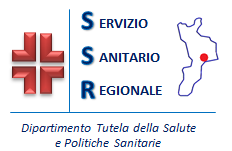 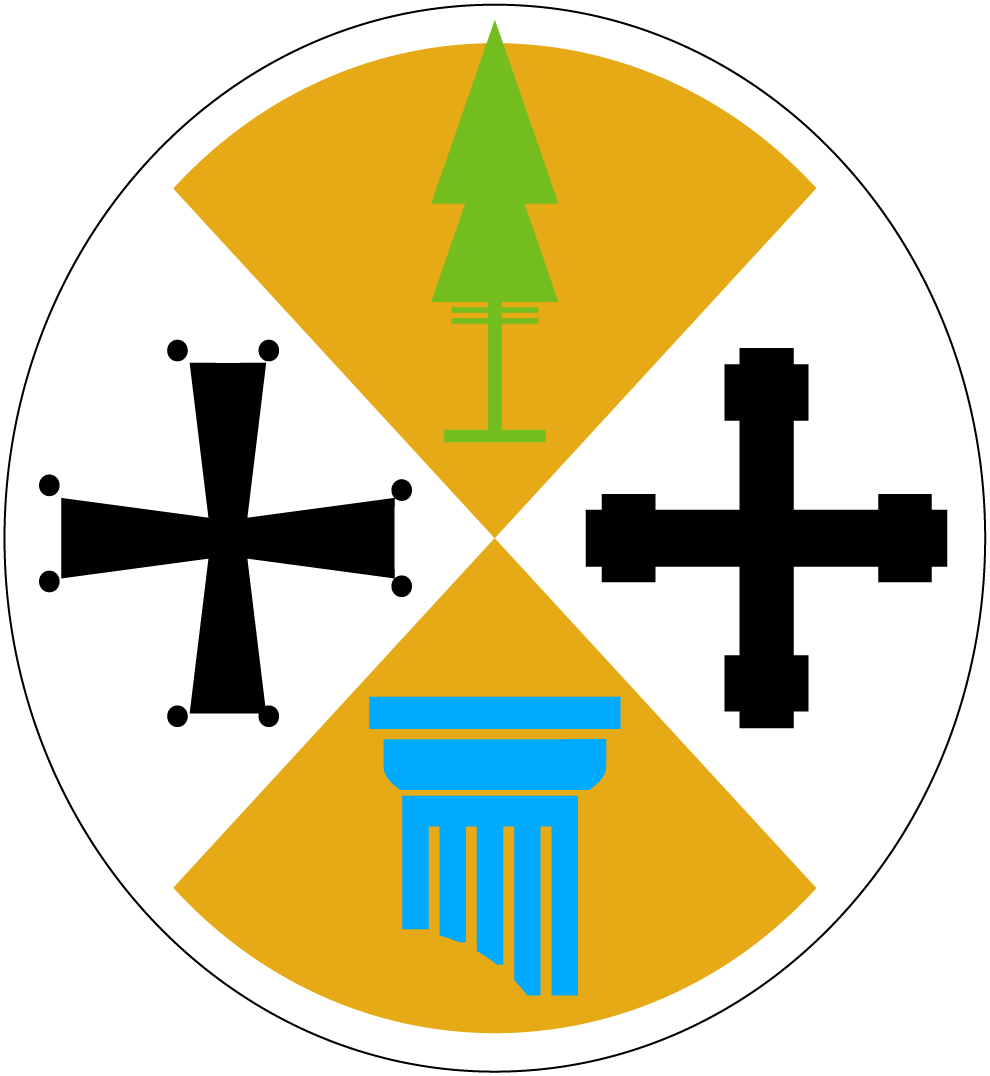 ALLEGATO CProcedura aperta per l'affidamento, in concessione, ai sensi degli artt. 60, 95 comma 2 e 164 del D. Lgs.n. 50/2016, per la gestione del servizio di erogazione di bevande calde, fredde, snack ed altri generialimentari mediante l’installazione di n. 23 postazioni (23 distributori bevande calde + 23 distributoribevande fredde e altri prodotti) presso le sedi  dell’Azienda Ospedaliera Pugliese-Ciaccio di CatanzaroCIG: 7542056D7DTermini di esecuzione, penali e sanzioniTERMINI DI ESECUZIONE, PENALI E SANZIONI PER LE ATTIVITÀ OPERATIVE DESCRITTE NEL CAPITOLATOC - Termini, penali e sanzioni - pag 1 di 6C - Termini, penali e sanzioni - pag 2 di 6C - Termini, penali e sanzioni - pag 3 di 6C - Termini, penali e sanzioni - pag 4 di 6C - Termini, penali e sanzioni - pag 5 di 6N.B.: per i termini in tabella, i “gg. lavorativi” si intendono non festivi, dal lunedì al venerdì, dalle 8.00 alle 17.00; le “ore lavorative” si intendono fra le 8.00 e le 17.00.C - Termini, penali e sanzioni - pag 6 di 6ATTIVITÀ PRELIMINARI, DA SVOLGERE ALL’AVVIO DELLA CONCESSIONE (v. Capitolato)ATTIVITÀ PRELIMINARI, DA SVOLGERE ALL’AVVIO DELLA CONCESSIONE (v. Capitolato)ATTIVITÀ PRELIMINARI, DA SVOLGERE ALL’AVVIO DELLA CONCESSIONE (v. Capitolato)ATTIVITÀ PRELIMINARI, DA SVOLGERE ALL’AVVIO DELLA CONCESSIONE (v. Capitolato)Attività / AdempimentiTermini / TempiPenali / Modalità applicativeNote / Sanzioni di II livello1.   Installazione completa del parco macchine iniziale presso le sedi indicate nell’Allegato A al CapitolatoMAX 60 gg. solari,dalla stipula o dalla data del verbale di consegnaEuro 1.000,00per ogni giorno solare di ritardo per max 15 gg. solari di ritardoRitardo accertato dal DEC, anche in collaborazione con i Responsabili di sede.Oltre il tempo max di ritardo l’Amministrazione ha facoltà di risolvere il Contratto.2.   Strutturazione della sede operativa finalizzata a fornire un adeguato supporto logistico alle attività connesse con la Concessione, secondo quanto descritto in offerta in GaraMAX 60 gg. solari,dalla stipula o dalla data del verbale di consegnaEventuale verifica di conformità rispetto a quanto descritto in offerta in sede di Gara.In caso di esito negativo l’Amministrazione ha facoltà di risolvere il Contratto.3.   Realizzazione o adeguamento del Sistema informatico di gestione dati, secondo le specifiche del Capitolato e le funzionalità offerte in GaraMAX 60 gg. solari,dalla stipula o dalla data del verbale di consegnaEventuale verifica di conformità rispetto alle specifiche minime del Capitolato e alle funzionalità descritte in offerta in sede di Gara.In caso di esito negativo l’Amministrazione ha facoltà di risolvere il Contratto.4.   Sospensione servizio per cambio gestione ad inizio ContrattoMAX 2 giorni lavorativiper ogni distributore o punto di distribuzione (distributori aggregati in gruppi o Box di distribuzione)Euro 250,00per ogni giorno lavorativo aggiuntivo, per ogni distributore o punto di distribuzioneper max 3 gg. lavorativi aggiuntiviInfrazione accertata dal DEC, anche su segnalazione dei Responsabili di sede, o tramite gli strumenti di monitoraggio proposti in offerta in sede di Gara.Oltre il tempo max aggiuntivo di sospensione, l’Amministrazione ha facoltà di risolvere il Contratto.5.   Allestimento completo dei Box presso le sedi per le quali sono previsti, indicate in Allegato A al CapitolatoMAX 30 giorni solari,o il termine minore offerto in Gara,dalla stipula o dalla data del verbale di consegna(NB: nel termine non rientra il Box n. 2, da realizzare nel portico del Rettorato)Euro 3.000,00per ogni giorno solare di ritardo per max 10 gg. solari di ritardoRitardo accertato dal DEC, anche in collaborazione con i Responsabili di sede.Oltre il tempo max di ritardo l’Amministrazione si riserva la facoltà di risolvere il Contratto.INTERVENTI PER INSTALLAZIONI, SPOSTAMENTI E SOSTITUZIONI, DA ESEGUIRE NEL CORSO DEL CONTRATTO (v. Capitolato)INTERVENTI PER INSTALLAZIONI, SPOSTAMENTI E SOSTITUZIONI, DA ESEGUIRE NEL CORSO DEL CONTRATTO (v. Capitolato)INTERVENTI PER INSTALLAZIONI, SPOSTAMENTI E SOSTITUZIONI, DA ESEGUIRE NEL CORSO DEL CONTRATTO (v. Capitolato)INTERVENTI PER INSTALLAZIONI, SPOSTAMENTI E SOSTITUZIONI, DA ESEGUIRE NEL CORSO DEL CONTRATTO (v. Capitolato)Attività / AdempimentiTermini / TempiPenali / Modalità applicativeNote / Sanzioni di II livello6.   Installazione singolo distributore, richiesta o autorizzata nel corso del ContrattoMAX 15 giorni lavorativi,o il termine minore offerto in Gara dalla data della richiesta o autorizzazioneEuro 500,00per ogni giorno lavorativo di ritardo, per max 5 gg. lavorativi di ritardoRitardo accertato dal DEC, anche su segnalazione dei Responsabili di sede, o tramite gli strumenti di monitoraggio proposti in offerta in sede di Gara.Oltre il tempo max di ritardo l’Amministrazione si riserva la facoltà di risolvere il Contratto.7.   Spostamento singolo distributore, richiesta o autorizzata nel corso del ContrattoMAX 15 giorni lavorativi,o il termine minore offerto in Gara dalla data della richiesta o autorizzazioneEuro 500,00per ogni giorno lavorativo di ritardo, per max 5 gg. lavorativi di ritardoRitardo accertato dal DEC, anche su segnalazione dei Responsabili di sede, o tramite gli strumenti di monitoraggio proposti in offerta in sede di Gara.Oltre il tempo max di ritardo l’Amministrazione si riserva la facoltà di risolvere il Contratto.8.   Sostituzione singolo distributore, richiesta o autorizzata nel corso del ContrattoMAX 15 giorni lavorativi,o il termine minore offerto in Gara dalla data della richiesta o autorizzazioneEuro 500,00per ogni giorno lavorativo di ritardo, per max 5 gg. lavorativi di ritardoRitardo accertato dal DEC, anche su segnalazione dei Responsabili di sede, o tramite gli strumenti di monitoraggio proposti in offerta in sede di Gara.Oltre il tempo max di ritardo l’Amministrazione si riserva la facoltà di risolvere il Contratto.ATTIVITÀ DI RIFORNIMENTO E GESTIONE DEI DISTRIBUTORI, DA SVOLGERE NEL CORSO DEL CONTRATTO (v. Capitolato)ATTIVITÀ DI RIFORNIMENTO E GESTIONE DEI DISTRIBUTORI, DA SVOLGERE NEL CORSO DEL CONTRATTO (v. Capitolato)ATTIVITÀ DI RIFORNIMENTO E GESTIONE DEI DISTRIBUTORI, DA SVOLGERE NEL CORSO DEL CONTRATTO (v. Capitolato)ATTIVITÀ DI RIFORNIMENTO E GESTIONE DEI DISTRIBUTORI, DA SVOLGERE NEL CORSO DEL CONTRATTO (v. Capitolato)Attività / AdempimentiTermini / TempiPenali / Modalità applicativeNote / Sanzioni di II livello9.   Frequenza di base minima per passaggi di verifica e rifornimento (obbligatoria anche per sedi decentrate o con minore utenza)MIN 3 passaggi a settimana per ogni distributore o punto di distribuzione (distributori aggregati in gruppi o Box di distribuzione)Euro 500,00per mancato rispetto della frequenza minima, per ogni infrazione accertata, per max 3 infrazioni nel corso di una annualitàInfrazione accertata dal DEC, anche su segnalazione dei Responsabili di sede o degli utenti, o con controlli a campione, o tramite gli strumenti di monitoraggio proposti in offerta in sede di Gara.Oltre il n. max di infrazioni l’Amministrazione si riserva la facoltà di risolvere il Contratto.10. Frequenza minima per passaggi di verifica e rifornimento per sedi o punti di distribuzione rilevanti(individuati dal DEC in accordo con ilCS)MIN 1 passaggio al giorno per ogni distributore o punto di distribuzione (distributori aggregati in gruppi o Box di distribuzione)Euro 500,00per mancato rispetto della frequenza minima, per ogni infrazione accertata, per max 3 infrazioni nel corso di una annualitàInfrazione accertata dal DEC, anche su segnalazione dei Responsabili di sede o degli utenti, o con controlli a campione, o tramite gli strumenti di monitoraggio proposti in offerta in sede di Gara.Oltre il n. max di infrazioni l’Amministrazione si riserva la facoltà di risolvere il Contratto.11. Piani specifici di rifornimento, concordati fra DEC e CS, per determinati periodi e/o sediFrequenza minima definita dai piani di rifornimento e vincolante per il ConcessionarioEuro 500,00per mancato rispetto della frequenza minima, per ogni infrazione accertata, per max 3 infrazioni nel corso di una annualitàInfrazione accertata dal DEC, anche su segnalazione dei Responsabili di sede o degli utenti, o con controlli a campione, o tramite gli strumenti di monitoraggio proposti in offerta in sede di Gara.Oltre il n. max di infrazioni l’Amministrazione si riserva la facoltà di risolvere il Contratto.12. Rifornimento su chiamata per esaurimento, anche parziale, di prodottiMAX 2 ore lavorativedalla chiamataper ogni distributore o punto di distribuzione (distributori aggregati in gruppi o Box di distribuzione)Euro 250,00alla scadenza del termine e per ogni 2 ore lavorative successivefino ad avvenuto rifornimentoRitardo accertato dal DEC, anche su segnalazione dei Responsabili di sede o degli utenti, o con controlli a campione, o tramite gli strumenti di monitoraggio proposti in offerta in sede di Gara.13. Igiene e pulizia dei distributori, degli spazi circostanti (in relazione all’uso dei distributori) e dei contenitori portarifiuti in dotazione, da eseguire nel corso dei passaggi di verifica e rifornimento.Pulizia e igiene palesemente inadeguate o insufficienti, o mancato svuotamento dei contenitori portarifiuti, o mancato smaltimento dei rifiuti prodotti dall’usodei distributoriEuro 300,00per ogni infrazione rilevataper max 3 infrazioni nel corso di una annualitàInfrazione accertata dal DEC, anche su segnalazione dei Responsabili di sede o degli utenti, o con controlli a campione. Oltre il n. max di infrazioni l’Amministrazione si riserva la facoltà di risolvere il Contratto.ATTIVITÀ DI MANUTENZIONE ORDINARIA E STRAORDINARIA, DA SVOLGERE NEL CORSO DEL CONTRATTO (v. Capitolato)ATTIVITÀ DI MANUTENZIONE ORDINARIA E STRAORDINARIA, DA SVOLGERE NEL CORSO DEL CONTRATTO (v. Capitolato)ATTIVITÀ DI MANUTENZIONE ORDINARIA E STRAORDINARIA, DA SVOLGERE NEL CORSO DEL CONTRATTO (v. Capitolato)ATTIVITÀ DI MANUTENZIONE ORDINARIA E STRAORDINARIA, DA SVOLGERE NEL CORSO DEL CONTRATTO (v. Capitolato)Attività / AdempimentiTermini / TempiPenali / Modalità applicativeNote / Sanzioni di II livello14. Frequenza minima manutenzione ordinaria per distributori di bevande caldeMIN ogni 2 mesiEuro 500,00per mancato rispetto frequenza minima, per ogni distributoreper max 3 infrazioni nel corso di una annualitàInfrazione accertata dal DEC, con controlli a campione, o tramite gli strumenti di monitoraggio proposti in offerta in sede di Gara.Oltre il n. max di infrazioni l’Amministrazione si riserva la facoltà di risolvere il Contratto.15. Frequenza minima manutenzione ordinaria per distributori di bevande e alimenti freddiMIN ogni 4 mesiEuro 500,00per mancato rispetto frequenza minima, per ogni distributoreper max 3 infrazioni nel corso di una annualitàInfrazione accertata dal DEC, con controlli a campione, o tramite gli strumenti di monitoraggio proposti in offerta in sede di Gara.Oltre il n. max di infrazioni l’Amministrazione si riserva la facoltà di risolvere il Contratto.16. Programma specifico di manutenzione preventiva, concordato fra DEC e CS, per determinati distributori o gruppi di distributori o determinati periodiFrequenza minima definita dal programma di manutenzione e vincolante per il ConcessionarioEuro 500,00per mancato rispetto frequenza minima, per ogni distributoreper max 3 infrazioni nel corso di una annualitàInfrazione accertata dal DEC, con controlli a campione, o tramite gli strumenti di monitoraggio proposti in offerta in sede di Gara.Oltre il n. max di infrazioni l’Amministrazione si riserva la facoltà di risolvere il Contratto.17. Sospensione servizio persostituzione distributori da sottoporre a manutenzione ordinaria orevisione in officinaMAX 4 ore lavorativeper ogni distributoreEuro 250,00alla scadenza del termine e per ogni 4 ore lavorative successive, per ogni distributore, fino alla riattivazione servizioInfrazione accertata dal DEC, anche su segnalazione dei Responsabili di sede o degli utenti, o tramite gli strumenti di monitoraggio proposti in offerta in sededi Gara.18. Esecuzione e completamento Intervento di manutenzione straordinaria su singolo distributoreMAX 6 ore lavorativeo il termine minore offerto in Gara dalla chiamata o segnalazione o rilevazioneEuro 500,00alla scadenza del termine e per ogni 2 ore lavorative successivefino a completamento interventoRitardo accertato dal DEC, anche su segnalazione dei Responsabili di sede, o tramite gli strumenti di monitoraggio proposti in offerta in sede di Gara.19. Sostituzione distributore per constatata impossibilità di riparazione in locoMAX 1 giorno lavorativoda completamento intervento di manutenzione straordinaria (constatazione impossibilità riparazione)Euro 500,00alla scadenza del termine e per ogni giorno lavorativo di ritardoper max 3 gg. lavorativi di ritardoRitardo accertato dal DEC, anche su segnalazione dei Responsabili di sede, o tramite gli strumenti di monitoraggio proposti in offerta in sede di Gara.Oltre il tempo max di ritardo l’Amministrazione si riserva la facoltà di risolvere il Contratto.INTERVENTI PER DISINSTALLAZIONI E RIPRISTINO DEGLI SPAZI, DA ESEGUIRE NEL CORSO E AL TERMINE DEL CONTRATTO (v. Capitolato)INTERVENTI PER DISINSTALLAZIONI E RIPRISTINO DEGLI SPAZI, DA ESEGUIRE NEL CORSO E AL TERMINE DEL CONTRATTO (v. Capitolato)INTERVENTI PER DISINSTALLAZIONI E RIPRISTINO DEGLI SPAZI, DA ESEGUIRE NEL CORSO E AL TERMINE DEL CONTRATTO (v. Capitolato)INTERVENTI PER DISINSTALLAZIONI E RIPRISTINO DEGLI SPAZI, DA ESEGUIRE NEL CORSO E AL TERMINE DEL CONTRATTO (v. Capitolato)Attività / AdempimentiTermini / TempiPenali / Modalità applicativeNote / Sanzioni di II livello20. Disinstallazione e ritiro dell’intero parco macchine, alla scadenza del ContrattoMAX 30 giorni solaridalla scadenza del Contratto (salvo diverse indicazioni dell’Amministrazione)Ritardo accertato dal DEC, anche su segnalazione dei Responsabili di sede. Oltre il termine max l'Amministrazione provvede direttamente alla rimozione, addebitando le spese al Concessionario.21. Disinstallazione e ritiro di singoli distributori nel corso del ContrattoMAX 5 giorni lavoratividalla richiesta o autorizzazioneEuro 500,00alla scadenza del termine e per ogni giorno lavorativo di ritardoper max 5 gg. lavorativi di ritardoRitardo accertato dal DEC, anche su segnalazione dei Responsabili di sede, o tramite gli strumenti di monitoraggio proposti in offerta in sede di Gara.Oltre il tempo max di ritardo l'Amministrazione si riserva la facoltà di risolvere il Contratto.22. Ripristino e pulizia degli spaziMancato o insufficiente ripristino(ad esempio: mancata rimozione di impianti, viti e stop utilizzati per installazione; mancata chiusura di buchi e tracce dovuti all’installazione; mancata pulizia delle pareti e del pavimento)Euro 500,00per ogni infrazione rilevataper max 3 infrazioni nel corso di una annualitàInfrazione accertata dal DEC, anche su segnalazione dei Responsabili di sede. Oltre il n. max di infrazioni l’Amministrazione si riserva la facoltà di risolvere il Contratto.L’applicazione delle sanzioni non esonera il Concessionario dall’obbligo di eseguire o completare il ripristino degli spazi.ATTIVITÀ DI ASSISTENZA AGLI UTENTI E GESTIONE RECLAMI, DA SVOLGERE NEL CORSO DEL CONTRATTO (v. Capitolato)ATTIVITÀ DI ASSISTENZA AGLI UTENTI E GESTIONE RECLAMI, DA SVOLGERE NEL CORSO DEL CONTRATTO (v. Capitolato)ATTIVITÀ DI ASSISTENZA AGLI UTENTI E GESTIONE RECLAMI, DA SVOLGERE NEL CORSO DEL CONTRATTO (v. Capitolato)ATTIVITÀ DI ASSISTENZA AGLI UTENTI E GESTIONE RECLAMI, DA SVOLGERE NEL CORSO DEL CONTRATTO (v. Capitolato)Attività / AdempimentiTermini / TempiPenali / Modalità applicativeNote / Sanzioni di II livello23. Qualità dell’assistenza telefonicaAssistenza palesemente inadeguata o insufficiente (es.: mancata risposta; tempi di attesa troppo lunghi, ossia superiori ai due minuti; risposte vaghe o evasive, a fronte di precise richieste degli utenti)Euro 300,00per ogni infrazione rilevataper max 3 infrazioni nel corso di una annualitàInfrazione accertata dal DEC, anche su segnalazione degli utenti, o con controlli a campione, o tramite gli strumenti di monitoraggio proposti in offerta in sede di Gara.Oltre il n. max di infrazioni l’Amministrazione si riserva la facoltà di risolvere il Contratto.24. Puntualità nell’esecuzione dei rimborsiCarenza o mancanza di puntualità (es.: mancato rimborso; rimborso effettuato oltre un giorno lavorativo dalla chiamata per evidente negligenza del personale addetto; solleciti successivi e ripetuti alla prima chiamata da parte dell’utente)Euro 300,00per ogni infrazione rilevataper max 3 infrazioni nel corso di una annualitàInfrazione accertata dal DEC, anche su segnalazione degli utenti, o con controlli a campione, o tramite gli strumenti di monitoraggio proposti in offerta in sede di Gara.Oltre il n. max di infrazioni l’Amministrazione si riserva la facoltà di risolvere il Contratto.